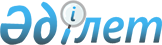 О признании утратившим силу решение Кызылордского областного маслихата от 10 июля 2015 года № 282 "Об утверждении Правил застройки территории Кызылординской области"Решение Кызылординского областного маслихата от 10 февраля 2016 года № 353      В соответствии с пунктом 5 статьи 7 Закона Республики Казахстан от 23 января 2001 года "О местном государственном управлении и самоуправлении в Республике Казахстан" Кызылординский областной маслихат РЕШИЛ:

      1. Признать утратившим силу решение Кызылординского областного маслихата от 10 июля 2015 года № 282 "Об утверждении Правил застройки территории Кызылординской области" (зарегистрировано в Реестре государственной регистрации нормативных правовых актов за № 5081, опубликовано в областных газетах "Сыр бойы" и "Кызылординские вести" от 6 августа 2015 года № 115).

      2. Настоящее решение вводится в действие со дня подписания и подлежит опубликованию.


					© 2012. РГП на ПХВ «Институт законодательства и правовой информации Республики Казахстан» Министерства юстиции Республики Казахстан
				
      Председатель внеочередной

Временно исполняющий

      44 сессии Кызылординского

обязанности секретаря

      областного маслихата

Кызылординского

областного маслихата

      М. Карим

К. Бисенов
